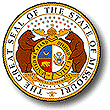 MISSOURI DEPARTMENT OF SOCIAL SERVICESCHILDREN’S DIVISIONFAMILY RISK ASSESSMENT MAPFamily Name:Date:       Factors Influencing Child Vulnerabilities & Safety Threat(What are we worried about?)Factors Influencing Child Vulnerabilities & Safety Threat(What are we worried about?)Protective Capacities(What is working well?)Protective Interventions and Safety Decision(What needs to happen next?)Protective Interventions and Safety Decision(What needs to happen next?)Harm StatementHarm StatementExisting Strengths Safety Goals Safety Goals Danger StatementDanger StatementExisting Strengths Safety Goals Safety Goals Danger StatementDanger StatementExisting SafetyNext Steps Next Steps Complicating Factors Complicating Factors Existing SafetyNext Steps Next Steps 010Case Specific Safety Scaling Question:      #      Case Specific Safety Scaling Question:      #      Case Specific Safety Scaling Question:      #      Case Specific Safety Scaling Question:      #      Case Specific Safety Scaling Question:      #      